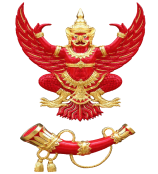 บริษัท/หน่วยงาน ..................................................................................... ขอรับรองว่า จะไม่ดำเนินการใด ๆ อันเป็นการขัดต่อข้อห้าม ไม่ว่าข้อหนึ่งข้อใด ดังต่อไปนี้		(๑) การครอบงำกิจการผ่านการให้คนต่างด้าว ตัวแทน หรือตัวแทนเชิดเข้ามาถือหุ้น   ไม่ว่าโดยทางตรงหรือทางอ้อมเพื่อหลีกเลี่ยงประกาศฉบับนี้	(๒) การครอบงำกิจการผ่านการถือหุ้นโดยคนต่างด้าวเอง หรือถือผ่านผู้แทนหรือตัวแทนของคนต่างด้าว โดยหุ้นดังกล่าวมีสิทธิพิเศษในการออกเสียงลงมติในการประชุมผู้ถือหุ้นเกินกว่าสัดส่วนจำนวนหุ้นที่ถือไว้จริง ถือเป็นหุ้นที่มีสิทธิพิเศษเหนือกว่าหุ้นที่ถือโดยผู้มีสัญชาติไทย	(๓) การครอบงำกิจการผ่านการที่คนต่างด้าวมีอำนาจควบคุมหรือมีอิทธิพลไม่ว่า      โดยทางตรงหรือทางอ้อมในการกำหนดนโยบาย การบริหารจัดการ การดำเนินงาน หรือการแต่งตั้งกรรมการหรือผู้บริหารระดับสูง	(๔) การครอบงำกิจการผ่านการมีนิติสัมพันธ์กับแหล่งที่มาของเงินทุนและเงินกู้             จากคนต่างด้าวหรือนิติบุคคลในเครือ อาทิ การค้ำประกันเงินกู้ การให้กู้เงินในอัตราดอกเบี้ยต่ำกว่าราคาตลาด การประกันความเสี่ยงทางธุรกิจ หรือการให้สินเชื่อ ทั้งนี้ ในลักษณะที่มีการเลือกปฏิบัติ	(๕) การครอบงำกิจการผ่านการทำสัญญาเกี่ยวกับทรัพย์สินทางปัญญา สัญญาแฟรนส์ไชส์ (Franchise) หรือสัญญาที่ให้สิทธิแต่เพียงผู้เดียวกับคนต่างด้าวหรือนิติบุคคลในเครือ และสัญญาดังกล่าวมีผลเป็นการถ่ายโอนค่าใช้จ่ายและผลประโยชน์ตอบแทนให้แก่คนต่างด้าว	(๖) การครอบงำกิจการผ่านการทำสัญญาจัดซื้อจัดจ้างหรือสัญญาจ้างบริหารกับคนต่างด้าวหรือนิติบุคคลในเครือ หรือลูกจ้าง หรือพนักงานของคนต่างด้าวหรือนิติบุคคลในเครือ และสัญญาดังกล่าวมีผลเป็นการถ่ายโอนค่าใช้จ่ายและผลประโยชน์ตอบแทนให้แก่คนต่างด้าว	(๗) การครอบงำกิจการผ่านการร่วมประกอบกิจการกับคนต่างด้าวหรือนิติบุคคล            ในเครือ โดยมีการจัดสรรหรือแบ่งต้นทุนในการประกอบกิจการในลักษณะที่มีผลเป็นการถ่ายโอนค่าใช้จ่ายและผลประโยชน์ตอบแทนให้แก่คนต่างด้าว	(๘) การครอบงำกิจการผ่านการทำธุรกรรมในลักษณะโอนราคา (Transfer Pricing) หรือสมยอมด้านราคากับคนต่างด้าวหรือนิติบุคคลในเครือ 	ลงชื่อ.........................................................					         (		                             )ตำแหน่ง ...................................................ผู้มีอำนาจลงนามผูกพันบริษัท/หน่วยงาน .......................................................(สามารถดาวน์โหลดเอกสารได้ที่ http://www.nbtc.go.th แบนเนอร์ (Banner) ชื่อ “การปฏิบัติตามประกาศ กสทช. เรื่อง การกำหนดข้อห้ามการกระทำที่มีลักษณะเป็นการครอบงำกิจการโดยคนต่างด้าว พ.ศ. ๒๕๕๕ ประจำปี ๒๕๖๐”)